Alicia R.W. de Camilloni.EL SABER DIDÁCTICOcapítulo 1 justificación de la didáctica El capítulo busca responder a la pregunta ¿por qué y para qué la didáctica? La didáctica general es una disciplina necesaria si se construye de acuerdo con las siguientes condiciones de legitimidad:La educación ha asumido variadas formas según los fines que la animan de acuerdo con las concepciones de sociedad, de cultura y de hombre que le sirven de sustento. Con frecuencia el logro de los fines ha primado por sobre la consideración de la ética de los medios pedagógicos y que, cuando esto ocurre, es porque una ideología de la eficacia ha tenido a privilegiar los resultados a costa de la consideración de la correspondencia entre la modalidad de la formación de la correspondencia entre la modalidad de la formación que se brinda y la libertad del sujeto. Si consideramos que todas las formas de influencia sobre las personas pueden ser consideradas modalidades legítimas de educación, entonces podríamos afirmar que la didáctica no es necesaria. b)Históricamente se ha enseñado de múltiples formas y cada una tiene un valor diferente según la época. Si creyéramos que todas las formas y modalidades de enseñanza que existen tienen el mismo valor que son eficaces para el logro de los propósitos de la educación, entonces la didáctica no sería necesaria. c)Los contenidos de enseñanza, la metodología, los temas y los conceptos se originan en diversas disciplinas y tienen variadas lógicas y formas de despliegue. Si creyéramos que la enseñanza se debe transmitir los conocimientos disciplinarios con la misma lógica que se descubrieron y con la que se organizaron y justificaron en cada campo disciplinario entonces la didáctica no sería necesaria.d)Los currículos, el por qué y el para qué aprender, según cada etapa de la vida, sufren constantes cambios y acomodaciones de acuerdo con la sociedad, la cultura, la clase social en que se inscriben y es necesario someter estos saber a una crítica constante sino la didáctica no sería necesaria.e)Si bien se ha democratizado la educación llegando a sectores antes excluidos, los aprendizajes no son iguales para todos. Sólo algunos desarrollan habilidades del orden superior y otros fracasan. Si deseáramos lo contrario a esta situación la didáctica no sería necesaria.f)Algunos autores sostienen que el límite de los aprendizajes que una persona puede realizar está definido por las aptitudes con las que ha sido dotada. La enseñanza de acuerdo con estos autores está sujeta y coartada. Si creyéramos esto la didáctica no sería necesaria. Cada estudiante posee múltiples posibilidades de desarrollar sus aptitudes. La didáctica se ocupa de reconocer esas condiciones de los estudiantes y buscar la manera de modificar significativamente sus atributos.g)La evaluación de los aprendizajes de los alumnos está sometida a reglamentaciones de nivel jurisdiccional e institucional que establecen con claridad formas períodos, tipos deinstrumentos, escalas de calificación y regímenes de promoción. Si creyéramos que con la supervisión de la aplicación de las reglamentaciones vigentes se logra resolver los problemas que plantea la evaluación que puede hacer el profesor de lo que el alumno ha aprendido, entonces podríamos afirmar que la didáctica no es necesaria. La didáctica trabaja en la evaluación porque ella es compleja y variable, imprevista; ya que no siempre determina el éxito de los estudiantes ni se reduce a la aplicación de unas reglamentaciones.h)Si pensáramos que enseñar es fácil, que el profesor nace o no con talento; si pensáramos que todo está bien en la educación o es poco lo que se puede hacer, entonces construir conocimientos didácticos sería una tarea sin sentido. La didáctica renace sobre la base de la crítica a los 8 supuestos anteriores. La didáctica es necesaria porque se puede enseñar mejor en cualquier campo del conocimiento y ello está sujeto a una revisión y reflexión constante de los currículos, las estrategias de enseñanza, los contenidos, las evaluaciones, las posturas de quien enseña y quien aprende; así, la didáctica es una disciplina teórica que estudia la acción pedagógica desde su descripción, explicación y fundamentación. La didáctica , en consecuencia, es una disciplina que se construye sobre la base de la toma de posición ante problemas esenciales de la educación como práctica social, y que procura resolverlos mediante el diseño y evaluación de proyectos de enseñanza, en los distintos niveles de adopción, implementación y evaluación de decisiones de diseño y desarrollo curricular, de programación didáctica, de estrategias de enseñanza, de configuración de ambientes de aprendizajes situaciones didácticas, de la elaboración de materiales de enseñanza, del uso de medios y recursos, de evaluación tanto de los aprendizajes cuanto de la calidad de la enseñanza y de la evaluación institucional.Cap.´2 “Didáctica General y Didácticas específicas” Alicia de Camilloni se propone a exponer el complicado problema de las relaciones entre las didácticas. Mientras la  Didáctica General constituye una teoría de la acción pedagógica sin más especificación, los principios de la misma tienen alcances más amplios y con la intención manifiesta de abarcar la más amplia gama de situaciones diversas de enseñanza. Su enfoque es, por tanto, el delos aspectos comunes de las situaciones, mas allá de las diferencias que también las caracterizan. Para la autora, las didácticas especiales (o específicas) desarrollan campos sistemáticos del conocimiento didáctico que se caracterizan por partir de una delimitación de regiones particulares del mundo de la enseñanza. Existen una significativa multiplicidad de categorías y niveles o grados de análisis en su definición. Entre los criterios más usuales encontramos los siguientes: Didácticas específicas según los distintos niveles del sistema educativo: didáctica de la educación inicial, primaria, secundaria, superior y universitaria.2. Didáctica específicas según las edades de los alumnos:didáctica de niños, de adolescentes, de jóvenes adultos, de adultos y adultos mayores, etc.3. Didácticas específicas de las disciplinas: didáctica de la matemática, de la lengua, de las Ciencias Sociales, de la Educación Física, etc.4. Didácticas específicas según el tipo de institución:didáctica específica de la Educación Formal o de la Educación No formal, con subdivisiones según se trate de las escuelas rurales o urbanas en el primer caso5. Didácticas específicas según las características de los sujetos: inmigrantes, personas que vivieron situaciones traumáticas, minorías culturales o personas con Necesidades Educativas Especiales (NEE).El mayor desarrollo de las didácticas específicas de las disciplinas fue obra de los especialistas en los diferentes campos del conocimiento y por lo tanto no provino del campo de la didáctica general. Históricamente, el primero en ocuparse de las didácticas específicas fue Juan Amos Comenio(1657) en su obra La Didáctica Magna y luego (1658) en Janua Linguarum Reserata. Sin embargo, el mayor desarrollo de las didácticas específicas está centrado en los especialistas de las disciplinas. No se puede afirmar que existen relaciones verticales y dependientes entre la didáctica general y las específicas, ni viceversa, pues las condiciones de aparición de cada una difieren notablemente. Se puede hablar entonces de vinculaciones intrincadas y complejas. Wolfgang Klafki señala algunas relaciones entre éstas dos: Primera tesis: No existe jerarquía entre la relación sino reciprocidad.Segunda tesis: La relaciones entre didáctica general y específicas está basada en la igualdad y cooperación constructiva.Tercera tesis: Las dos son necesarias unas a otra.Cuarta tesis: Las didácticas específicas son independientes de la contribución que hagan a la educación.Quinta tesis: Las didácticas específicas realizan modelos detallados desde su especificidad Por esta razón, la didáctica general (DG) y las didácticas especiales (DE), no siempre están alineadas, aunque tampoco es muy frecuente que se contradigan abiertamente. Sus relaciones son complicadas. No sería ajustado a la verdad esquematizarlas al modo de un árbol en el que la didáctica general constituyera el tronco del que como ramas derivaran de las didácticas de las disciplinas. Sus vinculaciones son mucho más intrincadas. En conclusión, las relaciones que establecen la DG y las DE, se caracterizan por poseer resistencias, debates, propios de los enfrentamientos entre comunidades académicas de los campos. Para la autora, estos campos de conocimiento (la DG y las DE) deberían coordinarse en un esfuerzo teórico y práctico siempre difícil de lograr, lo cual implica un gran desafío. Sabemos que las DE aportan a las DG teorías que la enriquecen, como tal, las dos se complementan a la vez, como campo independientes, pero a la vez relacionados. Una relación que es innegable es que la didáctica general sintetiza los principios generales de las didácticas específicas, la didáctica general esta más cerca de las teorías del aprendizaje y los procesos de cognición. A su vez, las didácticas específicas están más cerca de la práctica pues se aproximan a los contenidos, a las edades, al nivel educativo. En consecuencia, debe haber un acercamiento entre la didáctica general y las específicas, un puente, unas relaciones desde la integración de los saberes teóricos y de acción. Esta idea es un reto a las instituciones educativas. Ocurre que algunos estudios en didácticas específicas han alimentado el campo de la didáctica general pues sus resultados suelen ser recurrentes; a la vez sucede lo opuesto como es el caso del estudio de la metacognición. Paralelamente hay que reconocer que la psicología ha aportado a la didáctica desde:1. La teoría de la cognición situada. Los estudios de Philip Johnson-Lair y Brown, Collins y Duguid señalan la importancia de situar en el contexto los aprendizajes, en saberlos emplear en las culturas, las profesiones, los oficios.2. Teoría de las inteligencias múltiples. Gardner y Sternberg han contribuido a la didáctica general en los procesos de aprender y su relación con la enseñanza.3. Psicología del aprendizaje. Presentan los modelos fríos y calientes. Los primeros trabajan sobre la información recibida, la codificación y la resolución de problemas y los segundos, sin rechazarlos primeros se centran en los factores motivacionales, el conocimiento previo, el interésEn otros casos una disciplina específica aporta a la didáctica general, como es el caso de la enseñanza de las matemáticas con Brousseau, Artigue y Chevallard, que han servido de guía en trabajos similares aplicados a otras disciplinas. El campo de la ciencias naturales ha aportado en la concepción del alumno y el aula con la  propuesta de instaurar “debates científicos” traba jar con la observación y la experimentación para problematizar los fenómenos. Los anteriores ejemplos permiten pensar que es posible transferir el saber de las didácticas específicas a la didáctica general. En contraposición, los trabajos de Vigotsky. Piaget y Bruner demuestran que los principios de la didáctica general se pueden comprobar en las específicas, un ejemplo de ello es que, aunque distintos alumnos den respuestas semejantes sus significados pueden ser diferentes. Otro ejemplo es la didáctica general de enfoque socio-cognitivo, donde se enseñades de la individualidad y el aprendizaje autónomo y a la vez se tiene en cuenta el aprendizaje colaborativo. Se parte del conflicto socio-cognitivo que se ha convertido en un patrimonio teórico de la didáctica general y las didácticas específicas. Un último ejemplo son dos aportes de la didáctica general a las específicas: la teoría del currículo y la teoría de la evaluación de los aprendizajes. En el diseño de actividades didácticas confluyen también las didácticas específicas y la general. Varias disciplinas responden a los principios de la enseñanza basada en problemas y el aprendizaje significativo. Finalmente, dos campos en los que la DG ha efectuado aportes que no hubieran podido surgir de modo integral desde ninguna de las didácticas específicas. Son ellos la teoría del currículo y la teoría de la evaluación de los aprendizajes y de la calidad de la enseñanza. La teoría del currículo se construye con variados aportes provenientes de visiones abarcativas de las problemáticas sociales, culturales, políticas pedagógicas que se proponen dar respuesta a las clásicas cuestiones relacionadas con las misiones de la escuela y la formación de las personas. El currículo es seguramente el objeto de conocimiento más complejo que tiene laDidáctica. Las derivaciones y las aportaciones que fue recibiendo desde las diversas DE la han enriquecido sin alterar su carácter de fundamento para las decisiones que se tomen respecto de lo que se debe enseñar, cuando y cómo enseñarlo. De manera semejante, la teoría de la evaluación de los aprendizajes, desarrollada desde comienzos del siglo XX, ha ido construyéndose sobre la base de principios generales, fundados sobre teorías epistemológicas, psicológicas y didácticas. cuestiones tales como las concepciones acerca de qué es conocer y saber, qué es lo que puede conocerse acerca de los saberes de a los estudiantes, como obtener evidencias de cuales y cómo son esos saberes, cómo pueden apreciarse sus niveles de calidad, que instrumentos de evaluación de evaluación empelar y de que modos pueden hacerse estimaciones sobre el valor de los aprendizajes que los alumnos han logrado, todas preguntas generales que reciben también respuestas generales. Por último, la DG no puede reemplazar a las DE ni estas a aquella. Constituyen una familia disciplinaria con una fuerte impronta de rasgos comunes.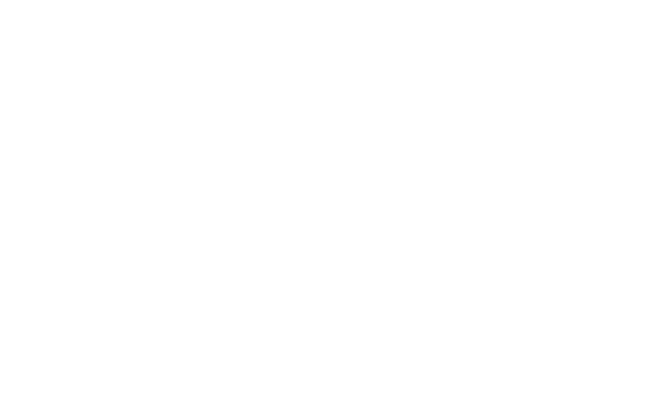 